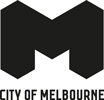 Bedford Street Pocket Park: Delivering more open space in North Melbourne.Project update January 2024City of Melbourne is transforming the existing green spaces in Bedford and Courtney streets into a new park that will include a playspace and activities area. What’s been happening?Crews have been getting on with digging and excavation works at the corner of Queensberry and Peel streets. What’s coming up and temporary parking changesFrom late January 2024, we will start works to deliver new open space on Bedford Street between Peel and Capel streets with crews occupying the car park bays.To ensure that residents still have access to parking for the duration of the works, we will introduce temporary resident excepted parking conditions to 13 bays on Bedford Street between Capel and Courtney streets.Please check the signs when you park. To find out more about resident parking permits in the City of Melbourne, please call 9658 9658 or visit melbourne.vic.gov.au/parking-and-transport Construction impactsCrews will be conducting demolition, digging and drainage works so we can deliver a better parking bay layout for residents and the community.Works will be carried out between 7am and 5pm on Monday to Friday, with occasional works occurring between 8am and 3pm on Saturdays when required.Car, pedestrian, bike riding and driveway access will be maintained at all times and traffic management will be in place to support people moving through the area.Nearby residents and businesses can expect low levels of noise.Stay up to date To find out more or subscribe to our project update emails, please call 9658 9658 or visit melbourne.vic.gov.au/cityprojectsThis project is supported by the Victorian Government through the Suburban Parks Program.